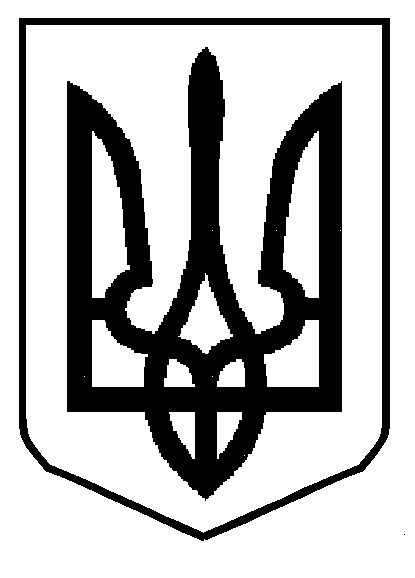 МІНІСТЕРСТВО ОСВІТИ І НАУКИ УКРАЇНИДЕПАРТАМЕНТ ОСВІТИ І НАУКИЛЬВІВСЬКОЇ ОБЛАСНОЇ ДЕРЖАВНОЇ АДМІНІСТРАЦІЇН А К А ЗПро участь учнівської делегаціїЛьвівщини у Всеукраїнському конкурсі експериментально-дослідницьких робіт з природознавства «Юний дослідник» та Всеукраїнському конкурсі винахідницькихі раціоналізаторських проектів еколого-натуралістичного напряму 	Відповідно до наказу Міністерства освіти і науки України від 27.12.2016 № 1626 «Про затвердження Плану Всеукраїнських і міжнародних організаційно-масових заходів з дітьми та учнівською молоддю на 2017 рік» (за основними напрямками позашкільної освіти), наказів Національного еколого-натуралістичного центру учнівської молоді від 21 квітня 2017року №37 «Про підсумки заочного етапу Всеукраїнського конкурсу дослідницько-експериментальних робіт з природознавства «Юний дослідник» та від 24  квітня 2017року № 38 «Про підсумки заочного етапу Всеукраїнського конкурсу винахідницьких і раціоналізаторських проектів еколого-натуралістичного напряму» в м. Києві на базі Національного еколого-натуралістичного центру учнівської молоді з 16 до 18 травня 2017 року відбудеться  Всеукраїнський конкурс експериментально-дослідницьких робіт з природознавства «Юний дослідник» та Всеукраїнський конкурс винахідницьких і раціоналізаторських проектів еколого-натуралістичного напряму. Для участі делегації Львівщини у конкурсахН А К А З УЮ:  Директору комунального закладу Львівської обласної ради «Львівський обласний центр еколого-натуралістичної творчості учнівської молоді»            (А. Кийко):Відрядити делегацію від Львівської області в м. Київ з 15 до 19 травня 2017 року для участі у Всеукраїнському конкурсі експериментально-дослідницьких робіт з природознавства «Юний дослідник» (список додається) та у Всеукраїнському конкурсі винахідницьких і раціоналізаторських проектів еколого-натуралістичного напряму (список додається).Керівником делегації призначити Дендюк Наталію Іванівну, методиста КЗ ЛОР «Львівський обласний центр еколого-натуралістичної творчості учнівської молоді», та покласти на неї відповідальність за збереження життя і здоров’я дітей в дорозі та під час перебування в м. Києві.Видатки на відрядження провести за рахунок коштів КЗ ЛОР «Львівський обласний центр еколого-натуралістичної творчості учнівської молоді» (кошториси додаються).3. Контроль за виконанням наказу покласти на начальника управління департаменту освіти і науки облдержадміністрації С.І. Книшик.Директор                                                Л.С. Мандзій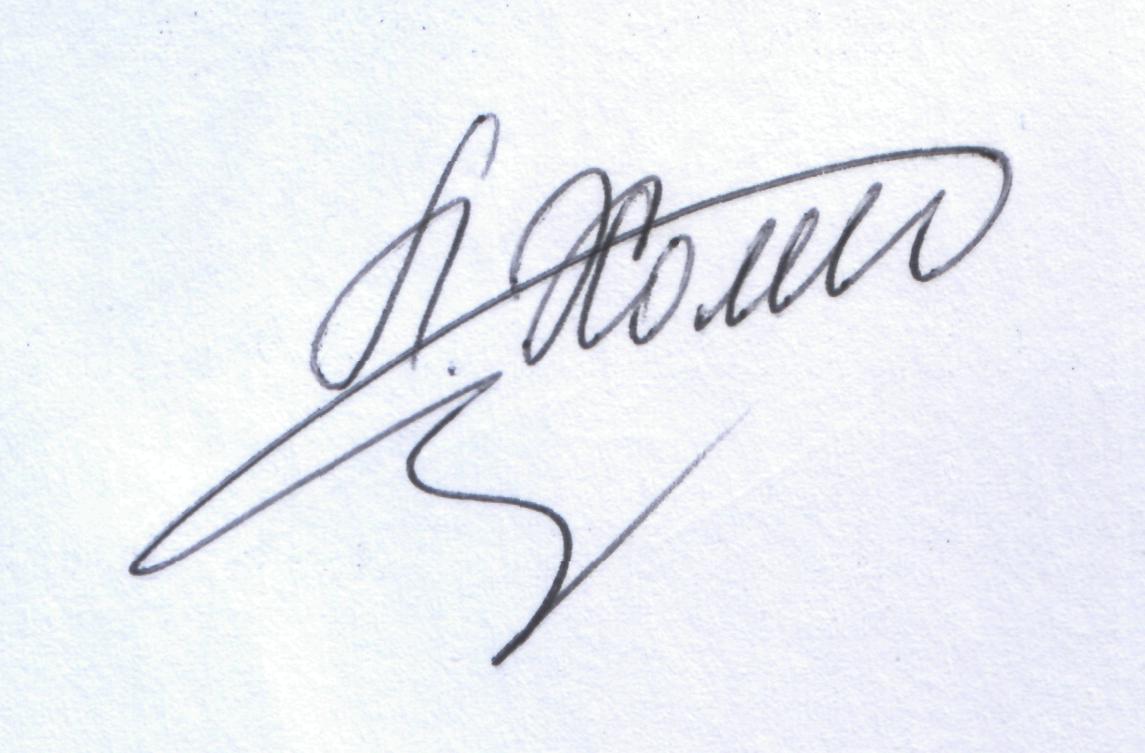 С П И С О Кучасників  Всеукраїнськогоконкурсу експериментально-дослідницькихробіт з природознавства «Юний дослідник»С П И С О Кучасників Всеукраїнського конкурсу  винахідницьких і раціоналізаторських проектівеколого-натуралістичного напрямуКОШТОРИСвитрат на відрядження учнівської делегації Львівщиниу м. Київ15-19 травня 2017 р. (захід № 7 «Всеукраїнський конкурс експериментально-дослідницькихробіт з природознавства «Юний дослідник»)	Директор                                                                      А.О. КийкоГоловний бухгалтер                                             М.М. ФедолякКОШТОРИСвитрат на відрядження учнівської делегації Львівщинив м. Київ15-19 травня 2017 р. (захід № 10 «Всеукраїнський конкурс винахідницьких і раціоналізаторських проектів еколого-натуралістичного напряму»)	Директор                                                                     А.О. КийкоГоловний бухгалтер                                             М.М. ФедолякЗавізували:від 04.05.2017 рокуЛьвів   № 07-01/224Додаток до наказу департаментуосвіти і науки ЛОДАВід 04.05.2017р. № 07-01/224Лизан Юлія-учениця 6 класу Комарнівської ЗОШ І-ІІІ ступенів Городоцького   району;Беднарчук Марія-учениця 4 класу Підкамінської ЗОШ І-ІІІ ступенів Бродівського району;Гаврилюк Катерина-учениця 6 класу Бродівської СЗОШ № 2 І-ІІІ ступенів;Кулька Ілона-учениця 5 класу Бродівської СЗОШ І-ІІІ ступенів  № 2;Прокопець Ірина-учениця 5 класу Дублянської ЗОШ І-ІІІ ступенів ім. Анатолія Жаловаги  Жовківського району;Черняк Ірина-учениця 5 класу Заболотцівської ЗОШ І-ІІІ ст. Заболотцівської ОТГ Бродівського р-ну.Начальник управління   департаменту освіти і науки С.І. КнишикДодаток  до наказу департаменту освіти і науки ЛОДАВід 04.05.2017р. № 07-01/224Жулкевич Едита-учениця 8 класу СЗШ № 3 міста Мостиська;Кінаш Вікторія-учениця 9 класу Бродівської ЗОШ І-ІІІ ступенів № 4;Кручко Дмитро -учень 9 класу СЗШ №41 м. Львова;Павлюк Адріана-учениця 7 класу Заболотцівської ЗОШ І-ІІІ ступенів Заболотцівської ОТГ Бродівського району;Романів  Ірина-учениця 8 класу СЗШ №3 міста Мостиська.Начальник управління   департаменту освіти і науки С.І. КнишикДодаток до наказу департаменту освіти і науки ЛОДАВід 04.05.2017р. № 07-01/224Проїзд Львів – Київ –Львів140.00 х 6 ос. х 2  1680.00 грн.Проживання дітей200.00 х 6 ос. х 2 дні  2400.00 грн.Харчування  80.00 х 6 ос. х 3 дні  1440.00 грн.ДобовіПроїзд по м.Києву   60.00 х 6 ос. х 2 дні     5.00 х 6 ос. х 2   720.00 грн.     60.00 грн. 6300.00 грн.Додаток до наказу департаменту освіти і науки ЛОДАВід 04.05.2017р. № 07-01/224 Проїзд Львів – Київ –Львів140.00 х 6 ос. х 2  1680.00 грн.Проживання дітей200.00 х 5 ос. х 2 дні  2000.00 грн.Проживання керівника250.00 х 2 дні  500.00 грн.Харчування  80.00 х 6 ос. х 3 дні  1440.00 грн.ДобовіПроїзд по м.Києву   60.00 х 6 ос. х 2 дні     5.00 х 6 ос. х 2  720.00 грн.     60.00 грн. 6400.00 грн.Начальник управління  департаменту освіти і науки  С.І. КнишикЗаступник начальника відділу департаменту освіти і науки  Л.І. СолтисГоловний спеціаліст відділу департаменту освіти і науки  Ю.В.СавчинДиректор комунального закладу Львівської обласної ради «Львівський обласний центр еколого-натуралістичної творчості учнівської молоді»А.О. Кийко 